6. Abholadresse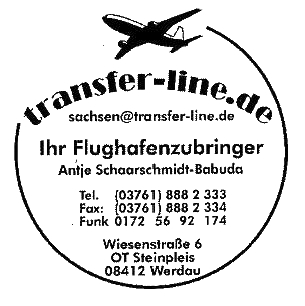 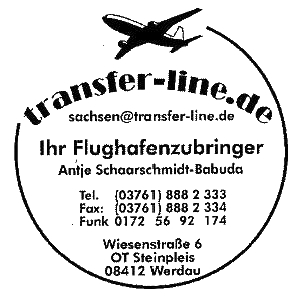 AnredeVornameNachnameStraße / Nr.PostleitzahlOrtTel. PrivatAbholzeitPersonenzahl7. AbholadresseAnredeVornameNachnameStraße / Nr.PostleitzahlOrtTel. PrivatAbholzeitPersonenzahl